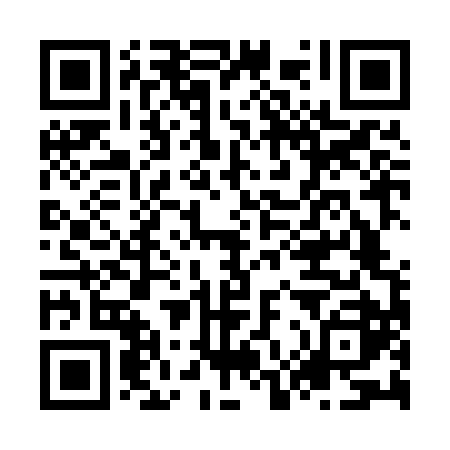 Ramadan times for Coonabarabran, AustraliaMon 11 Mar 2024 - Wed 10 Apr 2024High Latitude Method: NonePrayer Calculation Method: Muslim World LeagueAsar Calculation Method: ShafiPrayer times provided by https://www.salahtimes.comDateDayFajrSuhurSunriseDhuhrAsrIftarMaghribIsha11Mon5:385:387:001:134:447:257:258:4212Tue5:395:397:011:134:437:247:248:4113Wed5:405:407:021:124:437:237:238:3914Thu5:415:417:021:124:427:217:218:3815Fri5:425:427:031:124:417:207:208:3716Sat5:425:427:041:124:417:197:198:3517Sun5:435:437:041:114:407:187:188:3418Mon5:445:447:051:114:397:177:178:3319Tue5:455:457:061:114:387:157:158:3120Wed5:455:457:061:104:387:147:148:3021Thu5:465:467:071:104:377:137:138:2922Fri5:475:477:081:104:367:117:118:2723Sat5:485:487:081:094:357:107:108:2624Sun5:485:487:091:094:357:097:098:2525Mon5:495:497:101:094:347:087:088:2426Tue5:505:507:101:094:337:067:068:2227Wed5:505:507:111:084:327:057:058:2128Thu5:515:517:121:084:317:047:048:2029Fri5:525:527:121:084:317:037:038:1830Sat5:525:527:131:074:307:017:018:1731Sun5:535:537:131:074:297:007:008:161Mon5:545:547:141:074:286:596:598:152Tue5:545:547:151:064:276:586:588:143Wed5:555:557:151:064:266:576:578:124Thu5:565:567:161:064:266:556:558:115Fri5:565:567:171:064:256:546:548:106Sat5:575:577:171:054:246:536:538:097Sun4:574:576:1812:053:235:525:527:088Mon4:584:586:1912:053:225:505:507:069Tue4:594:596:1912:043:215:495:497:0510Wed4:594:596:2012:043:205:485:487:04